Vedtekter for Åstveit FAU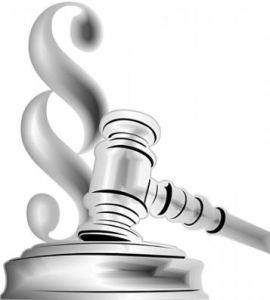 § 1– Foreldrerådet og Foreldrerådets arbeidsutvalg (FAU)Foreldrerådets arbeidsutvalg (FAU) skal fremme fellesinteresser til foreldrene, være bindeleddet mellom foreldrene og skolen og jobbe for et godt læringsmiljø for alle elever. FAU har informasjonsplikt overfor alle foreldre. Åstveit FAU informerer foreldrene på følgende måter:På skolens hjemmeside under FAUPå Åstveit FAU’s Facebookgruppe, https://www.facebook.com/aastveitfau/§ 2 – Valg av Foreldrerådets arbeidsutvalg (FAU)Foreldrerådet velger et arbeidsutvalg. Åstveit FAU velger FAU-representantene på følgende måte:Valget gjøres så tidlig som mulig etter skolestart, i forbindelse med første foreldremøte. Rektor og tidligere FAU-leder sørger for opplæringen av nye tillitsvalgte.FAU bør ha minimum 6 medlemmer for å dekke de nødvendige vervene. For å sikre tilstrekkelig rekruttering har følgende klasser ansvar for å rekruttere medlemmer:trinn: A og B-klassentrinn: C og D-klassentrinn: Klassen utpekes av sittende FAU, etter behov.Engasjerte foreldre som ønsker å delta som FAU-medlemmer oppfordres til å melde seg uavhengig av ovennevnte, og FAU skal også oppfordre til at medlemmer sitter minimum to år, uavhengig av ovennevnte ansvar for de enkelte klasser. Dette for å sikre nødvendig kontinuitet.§ 3 – Konstituering av FAU og valg til andre utvalgFAU konstituerer seg ved at FAU-representantene velger leder, nestleder, kasserer, sekretær, kommunikasjonsansvarlig og eventuelt styremedlemmer. FAU velger to representanter med personlige vararepresentanter til samarbeidsutvalget (SU). Lederen for FAU skal være den ene av representantene.Etter konstituering meldes nye FAU-medlemmer til Brønnøysundregistrene. Leder i FAU, eventuelt med hjelp av avtroppende leder har ansvar for å gjennomføre registreringen.Organisasjonsnummeret til Åstveit FAU er 999067255.§ 4 – Eventuelle komiteer/fokusgrupperÅstveit FAU skal ha følgende komiteer/fokusgrupper:Skoleballkomité som består av minimum ett medlem av FAU. Leder av skoleballkomiteen, Åstveit FAU samt klassekontaktene rekrutterer medlemmer til skoleballkomiteen.§ 5 – MøterFAU avholder møter én gang i måneden. Ekstraordinære FAU-møter holdes når 1/3 av medlemmene krever det. Møteledelsen er lederens ansvar. Dette ansvaret kan delegeres til andre medlemmer, men agendaen skal alltid være kjent for FAU-leder og resten av FAU. Åstveit FAU offentliggjør innkallinger og møtereferater på følgende måte:Ved innkalling på e-post til medlemmene.Referatene legges ut skolens hjemmeside under FAUFAU er vedtaksdyktig dersom 2/3 av medlemmene er til stede. Vedtak fattes med simpelt flertall. For vedtektsendringer kreves 2/3-flertall, se § 12.§ 6 – OppgaverÅstveit FAU har tradisjonelt jobbet med følgende oppgaver:Å informere nye klassekontakter hver høstÅ følge opp henvendelser fra foreldrePå eget initiativ å ta opp aktuelle sakerÅ arrangere temakveld høst og vår for foreldreÅ arrangere skoleball for elevene i løpet av vinterenÅ bidra på skidag for 9. trinnÅ bidra på avslutningen for 10. trinnForeldre kan melde saker til FAU på følgende måte:Via privat melding (PM) til Åstveit FAUs Facebookgruppe, https://www.facebook.com/aastveitfau/Via e-post til FAU på følgende e-post: aastveitfau@googlegroups.com§ 7 – ØkonomiBevilgninger fra FAU kan kun gis til formål som kommer alle skolens elever direkte til gode. FAU har disposisjonsrett over midler som kommer inn. Regnskap legges fram på siste FAU-møte på våren.Inntektene fra skoleballet går til skidag for 9. trinn og avslutning for 10. trinn.§ 8 – TaushetspliktForeldrerepresentanter er automatisk underlagt taushetsplikten. FAU skal imidlertid ikke behandle saker som dreier seg om enkeltpersoner, enkeltelever, enkeltforeldre eller skolens personale.§ 9 – Konflikter i FAUFAU skal være et samlende utvalg med fokus på det beste for alle elever. Det er viktig at det er høyde for uenighet og diskusjon i FAU. For saker som drøftes uten at det tas beslutninger, vil de ulike synene fremgå av møtereferatene. For saker hvor det skal tas beslutninger vil flertallet avgjøre, så lenge FAU er vedtaksdyktig i det aktuelle møtet. Ved direkte konflikter mellom medlemmer som går utover faglig uenighet, må dette løses med bistand fra FAUs leder.§ 10 – Rektors rolleRektor har ansvaret for å legge til rette for et godt hjem-skole-samarbeid. Det innebærer blant annet at rektor skal sørge for god kommunikasjon med foreldre, ikke bare enkeltvis, men også gjennom FAU og andre utvalg. FAU er foreldrenes organ, men det kan være nyttig å få informasjon direkte fra skolens ledelse. Dette styrer rektors deltakelse på FAU-møter.Åstveit FAU finner samarbeidet med rektor fruktbart for det arbeidet FAU skal gjøre, og informasjon fra rektor vil ofte være nødvendig og danne et godt grunnlag for de vurderinger som FAU-medlemmene må gjøre før det tas beslutning i saker. For å sikre både god informasjon fra rektor og et godt samarbeid begge veier, samtidig som foreldre som melder saker til FAU skal være trygge på at disse kan drøftes også uten rektors påvirkning eller delaktighet, deles FAU-møtene i to:Informasjonsdelen, hvor saker kan drøftes og informasjon kan utveksles. Her deltar rektor.Beslutningsdelen, hvor saker som det skal tas beslutninger i, diskuteres. Her deltar ikke rektor med mindre FAU-medlemmene er enige om dette i den enkelte sak. Saker som det skal tas beslutninger i vil ofte kunne være drøftet med rektor også under informasjonsdelen. Saker som er meldt FAU fra foreldre drøftes i første omgang i denne delen av møtet. Sakene kan senere tas opp i informasjonsdelen dersom det er viktig å få rektors tilbakemelding/ innspill til det som tas opp.§ 11 – Samarbeid mellom FAU og andre utvalg på skolenÅstveit FAU skal samarbeide med Elevrådet, Samarbeidsutvalget (SU) og Skolemiljøutvalget (SMU) ved at to medlemmer fra FAU deltar i SU og SMUs møter.Åstveit FAU kan også invitere andre av skolens ansatte eller representanter fra skolens organer til møtene dersom det er hensiktsmessig i forhold til saker som behandles.§ 12 – Endringer av vedtekteneVedtektene skal gjøres kjent på skolens hjemmeside under FAUForslag til endringer i vedtektene må sendes skriftlig til FAU-leder senest tre uker før neste FAU-møte. FAU behandler innkomne forslag og informerer foreldre om foretatte endringer på ovennevnte hjemmeside.Vedtektsendringer krever 2/3 flertall.Vedtektene ble vedtatt i møte i Åstveit FAU den 03.12.2018.